附件2学校周边宾馆情况参会老师可提前电话预约或网络预约：乘车路线学校地处高新路62号，交通便利，有28路、29路、35路、184路、206路、207路、211路、212路、217路、226路、312路、402路、411路、700路等多条公交线路经行。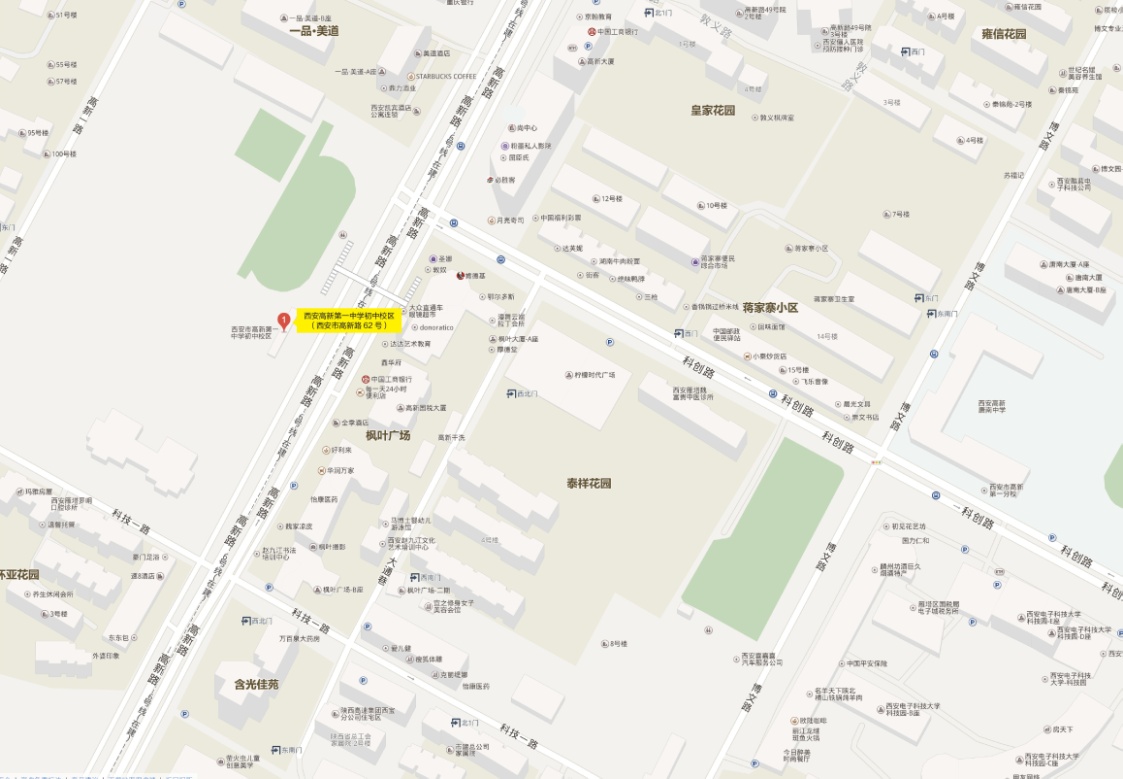 注：图中1处为西安高新第一中学初中校区酒店名称酒店地址前台电话距离会场路程全季酒店（西安高新路店）西安高新路61号029-88326622学校对面，步行约6分钟桔子酒店·精选（西安高新路店）西安高新路51号029-89289888学校斜对面，步行约6分钟美道酒店西安高新路60乙号029-87379999紧邻学校，步行约4分钟